Publicado en Benabarre el 26/07/2022 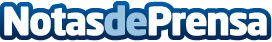 SyA Instalaciones trae unos consejos para cerrar la casa antes de irse de vacacionesEvitar una inundación o un escape de gas se puede conseguir simplemente cerrando las llaves de pasoDatos de contacto:Adrián Cortés974 54 33 23Nota de prensa publicada en: https://www.notasdeprensa.es/sya-instalaciones-trae-unos-consejos-para Categorias: Viaje Sociedad Aragón Hogar http://www.notasdeprensa.es